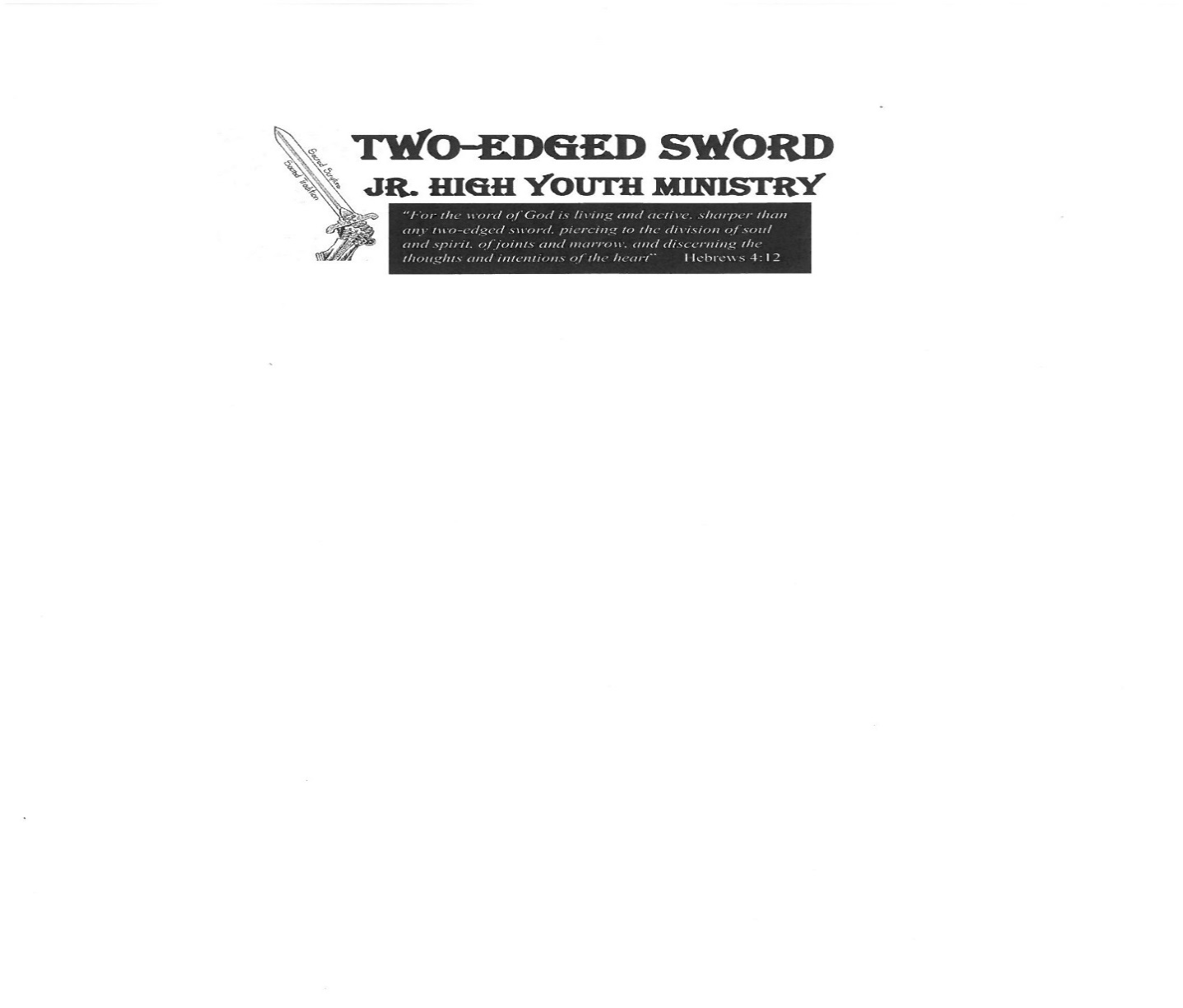 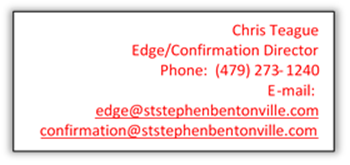 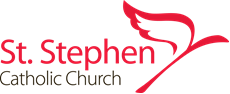 7th Grade2018 – 2019 Schedule:September:										              Catechist Notes:12th 	6:00pm – 8:00pm, E2 Sword Night                                               			Ch. 3	26th	6:00pm – 8:00pm, E2 Sword Night	                                                                        Ch. 4October:10th	6:00pm – 8:00pm, E2 Sword Night                                                                          Ch. 524th	6:00pm – 8:00pm, E2 Sword Night							Ch. 6November:  14th	6:00pm – 8:00pm, E2 Sword Night							 (XLT) 		                              21st   	NO CLASS Thanksgiving Break                           	      December:12th	 6:00pm – 8:00pm, E2 Sword Night   				  	      (Guadalupe Play)19th	6:00pm – 8:00pm, E2 Sword Night		 				      (Christmas Party)	  Christmas Break December 20th – January 8th7th Grade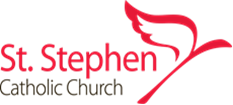 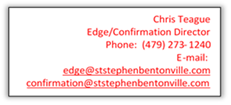 2018 – 2019 Schedule:January:                                                                                                                                 Catechist Notes:30th 	6:00pm – 8:00pm, E2 Sword Night					      		Ch. 7February:8th – 9th (Lock In)  Drop off at 7:00pm and pick up at 8:00am13th 	6:00pm – 8:00pm, E2 Sword Night							 Ch. 827th 	6:00pm – 8:00pm, E2 Sword Night                                   				 Ch. 9March:8th 	 (Friday) 5:30pm Lead Stations of the Cross in the Church.27th	6:00pm – 8:00pm, E2 Sword Night                             				Ch. 10April:          10th	6:00pm – 8:00pm, E2 Sword Night    	                             			Ch. 11